Go Your Own WayLyndsey Buckingham 1976 (as recorded by Fleetwood Mac )INTRO:  / 1 2 3 4 / [F] / [F] /[F] Loving you, isn't the right thing to do [C][Bb] How can I ever change things that I feel? [F][F] If I could, maybe I'd give you my [C] world[Bb] How can I, when you won't take it from me? [F][Dm] You can [Bb] go your own way [C] [C] Go your own way[Dm] You can [Bb] call it ano-[C]ther lonely day [C][Dm] You can [Bb] go your own way [C][C] Go your own way[F] Tell me why [F] [F] Everything turned around [C][Bb] Packing up, shacking up’s all you wanna do [F][F] If I could, baby I'd give you my [C] world[Bb] Open up, everything's waiting for you [F][Dm] You can [Bb] go your own way [C] [C] Go your own way[Dm] You can [Bb] call it ano-[C]ther lonely day [C][Dm] You can [Bb] go your own way [C][C] Go your own way[F] Loving you, isn't the right thing to do [C][Bb] How can I ever change things that I feel? [F][F] If I could, maybe I'd give you my [C] world[Bb] How can I, when you won't take it from me? [F][Dm] You can [Bb] go your own way [C][C] Go your own way[Dm] You can [Bb] call it ano-[C]ther lonely day [C] (another lonely [Dm] day) You can [Bb] go your own way [C][C] Go your own way[Dm] You can [Bb] call it ano-[C]ther lonely day [C][Dm] You can [Bb] go your own way [C][C] Go your own way[Dm] You can [Bb] call it ano-[C]ther lonely day [C][Dm] You can [Bb] go your own way [C][C] Go your own way[Dm] You can [Bb] call it ano-[C]ther lonely day [C][Dm] You can [Bb] go your own way [C][C] Go your own way[Dm] You can [Bb] go your own way [C][C] Go your own way[Dm] You can [Bb] call it ano-[C]ther lonely day [C] (another lonely [Dm] day) You can [Bb] go your own way [C][C] Go your own way[Dm] You can [Bb] call it ano-[C]ther lonely day [C] / [Dm]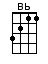 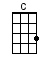 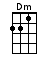 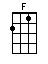 www.bytownukulele.ca